PHILIPPINES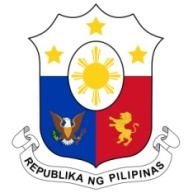 Human Rights CouncilWorking Group on the Universal Periodic Review30th Session, 3rd CycleUPR of COLOMBIASalle XX, Palais des Nations, Geneva 						10 May 2018Thank you Mister Vice-President.The Philippine delegation warmly welcomes the delegation of Colombia to the 3rd Cycle of the UPR process and the presentation of its national report.The Philippines congratulates Colombia for the historic achievement in forging the final peace agreement with the FARC. We agree with Colombia that the peace agreement is the best guarantee in ensuring people’s rights. The Philippines also welcomes the improvements in the normative framework for the protection and promotion of human rights in Colombia. These improvements include the ratification of a number of international and regional human rights instruments and the adoption of domestic legislation for the defense of fundamental freedoms and human rights. The Philippines commends Colombia for the successful integration of human rights on its National Development Plan 2014-2018. The Philippines recommends the following.Ratify other international human rights treaties to which it is not yet a state party; Accede to and fully implement the 1954 Convention relating to the Status of Stateless Persons; and Ensure access to justice for victims of armed conflict, particularly the women and indigenous people, and guarantee their right to truth and comprehensive reparation.We wish Colombia success in the continued implementation of its accepted recommendations. Thank you Mister Vice-President.